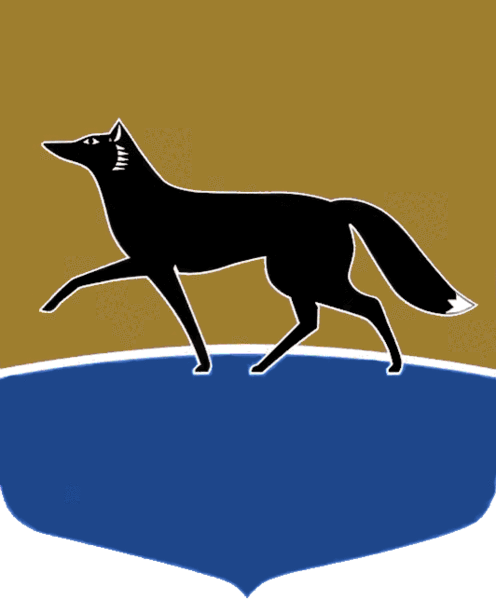 Принято на заседании Думы 16 июня 2023 года№ 378-VII ДГОб отдельном наказе избирателейВ соответствии с Порядком работы с наказами избирателей, 
данными депутатам Думы города, утверждённым решением Думы города 
от 26.09.2012 № 225-V ДГ, Дума города РЕШИЛА:Утвердить наказ избирателей, поступивший депутату Думы города Рябчикову В.Н. в соответствии с частью 9 статьи 2 Порядка работы 
с наказами избирателей, данными депутатам Думы города, утверждённого решением Думы города от 26.09.2012 № 225-V ДГ, направленный 
на оказание социально-экономической поддержки муниципального бюджетного учреждения культуры «Сургутский краеведческий музей» 
в форме выделения средств на приобретение проектной системы в Центр патриотического наследия и оборудования зоны музейной кассы в доме купца Г.С. Клепикова.Председатель Думы города							М.Н. Слепов «20» июня 2023 г.